                       Техника рисования граттаж.                       Консультация для родителей.Подборка материала: Кондратьева Н. В., воспитатель старшей группы «Знайки», 2017 год.Детям нравится все таинственное и необычное, именно такие получаются картины, выполненные способом граттаж.  Техника рисования граттаж привлекает многих своей простотой исполнения и необычным эффектом. Следуя простым инструкциям, даже самый неопытный человек или маленький ребенок сможет создать настоящее произведение искусства. В этой статье вы узнаете все о граттаже и сможете самостоятельно рисовать в этой технике.Слово граттаж произошло от французского слова gratter — скрести, царапать. Действительно рисунок не пишется, а создается путем процарапывания фона. У этого способа рисования есть русский аналог названия – воскография.Такой способ рисования отличный инструмент для развития воображения и навыков штрихования.МАТЕРИАЛЫплотная бумагацветные карандашигуашь черного цветапарафиновая свечаИНСТРУМЕНТЫкистьзубочисткаШаг 1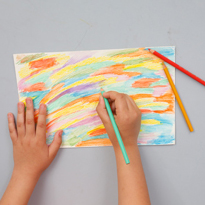 Заштрихуйте всю поверхность листа бумаги цветными карандашами.Шаг 2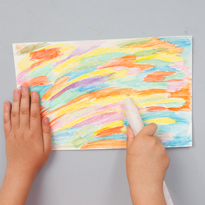 Хорошо натрите цветную поверхность листа парафиновой свечой.Шаг 3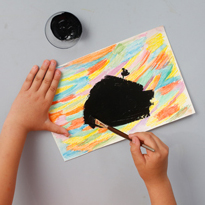 Закрасьте рисунок гуашью и оставьте высыхать. Если на поверхности листа гуашь скатывается в капли, значит краска слишком жидкая. Добавьте в нее каплю жидкости для мытья посуды и покройте лист таким составом в 2-3 слоя.Не бойтесь использовать различные приемы: точки, штрихи, перекрестные штрихи и т.д. Также для внесения разнообразия в композицию используйте скребки различной толщины. Искусство техники граттажа ограничивается только вашей фантазией, поскольку строгих правил исполнения здесь не существует.Шаг 4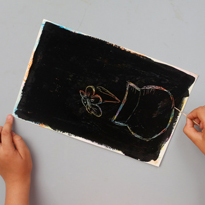 Подготовительный этап завершен. Теперь можно приступить к самому важному моменту - рисованию. Черную поверхность процарапайте зубочисткой, через царапину проступит яркий фон. Царапая поверхность, можно создать рисунок.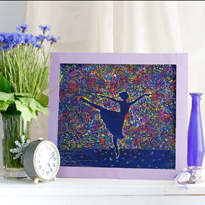 Рисовать на фоне можно по-разному: нарисовать только очертания фигур и поиграть с светом и тенью в рисунке; высветлить всю фигуру и оставить ее на темном фоне, или, наоборот, фигуру оставить темной, а фон сделать светлым.КСТАТИРазрисовать поверхность белого листа можно не только карандашами, но и акварельными красками, фломастерами, а если вы используете цветные восковые мелки, то парафиновая свеча не понадобится. Гуашь можно заменить тушью или акриловой краской.